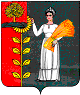 РОССИЙСКАЯ ФЕДЕРАЦИЯСОВЕТ ДЕПУТАТОВ СЕЛЬСКОГО ПОСЕЛЕНИЯ ХВОРОСТЯНСКИЙ СЕЛЬСОВЕТДобринского муниципального района Липецкой области73-сессия V созываР Е Ш Е Н И Е24.03.2020                          ж.д.ст.Хворостянка                          № 232 - рсОб отчете главы сельского поселения Хворостянский сельсовет об итогах работы за 2019год        Заслушав и обсудив отчет главы сельского поселения Хворостянский сельсовет об итогах работы за 2019год, руководствуясь ст.35 Федерального закона от 06 октября 2003 года № 131-ФЗ «Об общих принципах организации местного самоуправления в Российской Федерации» и Уставом сельского поселения Хворостянский сельсовет, Совет депутатов сельского поселения Хворостянский сельсоветРЕШИЛ:1. Принять отчет главы сельского поселения Хворостянский сельсовет об итогах работы за 2019год.2. Признать работу главы сельского поселения Хворостянский сельсовет  за 2019 год удовлетворительной.3. Решение вступает в силу со дня его обнародования.Председатель Совета депутатов сельского поселения Хворостянский сельсовет                                                                С.И.ШароваПринят решением совета депутатов сельского поселения  Хворостянский сельсоветот 24.03.2020г. №232-рсОТЧЕТглавы сельского поселения Хворостянский сельсовет об итогах работы за 2019год.          Представляя отчет о работе администрации  сельского поселения постараюсь отразить основные моменты в деятельности администрации за период с 2015 по 2019годы, обозначить существующие проблемные вопросы и пути их решения.1. Начнем с уличного освещения.Ежегодно проводится ревизия светильников уличного освещения. Из-за долгого времени эксплуатации они часто выходят из строя, а также и лампочки перегорают. В 2018году полностью заменена линия электропередач по улице Железнодорожная. Также было закуплено и установлено за счет средств местного бюджета 70 светильников и заменено 50 лампочек.  Перед новым годом была заказана в Добринском РЭС вышка и  заменено еще несколько светильников и лампочек. Но еще много надо сделать по уличному освещению. На сегодняшний день ведется работа на уровне области по поиску организации, которая  на всей территории администрации, установит и будет обслуживать светодиодные светильники с гарантией на пять лет.2.Больным остается вопрос по дорогам. В 2015году была отсыпана дорога на 17-ое кладбище, на следующий год ее заасфальтировали. Также была проложена тротуарная дорожка по улицам Советская и Ленинская. Отсыпана дорога по с.Никольское. В 2018году проводился ямочный ремонт дорог на ст.Хворостянка по улицам Ленинская, Пионерская и в с.Салтычки. Полностью заасфальтированы улицы Свобода и Садовая. В 2019 году отсыпана щебнем улица Народная. С 2019 года распределением денежных средств на содержания автомобильных дорог в границах поселения занимается администрация Добринского района, а мы только планируем мероприятия по строительству и  ремонту местных дорог.3. Одним из самых актуальных вопросов был и остается вопрос благоустройства населенных пунктов поселения. Для его решения необходимо достаточное финансирование. Любой человек, приезжающий в сельское поселение, прежде всего, обращает внимание на чистоту и порядок, состояние дорог, освещение и общий архитектурный вид. В период с августа 2015 по январь 2020года на территории поселения построена хоккейная коробка с теплой раздевалкой, установлены четыре детские площадки (одна в с.Салтычки), уличные тренажеры, обустроены торговые ряды, оборудованы площадки и установлено 67 контейнеров для сбора ТКО, ликвидирована свалка в бывшей деревне Кульма.  Ежегодно к  празднику «Пасхи» к кладбищам подвозится песок. В конце 2019года закончено строительство газопровода по селу Никольское. Каждый год проводится более десяти субботников по уборке улиц, территорий кладбищ, места отдыха на Большом пруду у села Салтычки. Абсолютное большинство населения подошло к этой проблеме с пониманием и свои придворовые территории содержат в надлежащем порядке, за что всем огромное спасибо. Но, к сожалению, отдельных жителей приходилось очень долго убеждать в том, что Правила благоустройства необходимо соблюдать.  Проблема благоустройства – это не только финансы, но и человеческий фактор. Почему нельзя самим следить за тем, чтобы на детской площадке не ломали тренажеры, качели, не раскачивали горки? Почему нельзя поднять контейнер для сбора мусора, если его повалил ветер?  Казалось, что может быть проще, мы все жители одного сельского поселения, любим и хотим, чтобы в каждом населенном пункте было еще лучше, чище. Только вместе мы можем решить наши проблемы и преодолеть все трудности.4. В целях обеспечения условий для развития физической культуры и спорта, организации проведения официальных физкультурно-оздоровительных и спортивных мероприятий в 2019году проводилась работа по массовому привлечению населения к систематическим занятиям физической культурой и спортом, формированию здорового образа жизни. На базе спортивного зала Хворостянской школы еженедельно в  понедельник, среду и пятницу с 19.00 до 21.00 проводятся занятия и дружеские игры по волейболу с командами соседних поселений.  Сегодня занятия по волейболу посещают и женщины.Серпевский Олег Владимирович в спортзале школы собирает детей и взрослых для игры в настольный теннис. Регулярные занятия настольным теннисом способствуют развитию таких качеств, как подвижность, ловкость, выносливость, смелость, решительность. Хворостянская команда не раз становилась призером районных соревнований.В теплое время года еженедельно проводятся дружеские игры по футболу с командами соседних поселений.Коллектив художественной самодеятельности «Приволье» из числа жителей ст.Хворостянка является постоянным участником как сельских, так и районных мероприятий. Благодаря работникам культуры на территории поселения ежегодно стали проводиться праздники День села, с приглашением нашей землячки Кураевой И.П.и  артистов Нижнематренского и Дуровского поселенийГлавными задачами администрации поселения в 2020 году остается исполнение полномочий в соответствии с Федеральным Законом РФ «Об общих принципах организации местного самоуправления», Уставом Хворостянского сельского поселения, и другими федеральными правовыми актами. Прежде всего это:1.Продолжить работу по уличному освещению.2.По ремонту и содержанию уличных дорог.3. Усилить работу по благоустройству территории населенных пунктов, развитие инфраструктуры, обеспечение жизнедеятельности населения.Не ошибается тот, кто ничего не делает, недоработки и упущения в работе администрации имеют место быть и только при взаимодействии администрации, депутатов, инвесторов и населения мы способны решать любые задачи нашего поселения. Задач поставлено много, и нам необходимо их выполнять. Надеюсь, что  эта взаимосвязь будет еще теснее. Мне хочется, чтобы  все живущие  здесь  понимали, что  все зависит от  нас самих. В заключении я хочу пожелать Вам всем крепкого здоровья, семейного благополучия, чистого, светлого неба над головой, удачи и счастья детям, внукам  и всем простого человеческого счастья.Глава сельского поселения Хворостянский сельсовет                                                     В.Г.Курилов